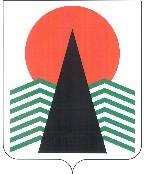 АДМИНИСТРАЦИЯ  НЕФТЕЮГАНСКОГО РАЙОНАпостановлениег.НефтеюганскО награжденииВ соответствии с решением Думы Нефтеюганского района от 26.09.2012 № 282 «О наградах и почетных званиях Нефтеюганского района» и на основании протокола заседания комиссии по наградам от 16.05.2022 № 13 п о с т а н о в л я ю:Наградить Почетной грамотой и Благодарственным письмом Главы Нефтеюганского района граждан за высокое профессиональное мастерство, добросовестный труд, за деятельность, способствующую социально-экономическому развитию Нефтеюганского района (приложения № 1, 2).Управлению отчетности и программно-целевого планирования администрации Нефтеюганского района (Пятигор Т.А.) обеспечить выплату денежного вознаграждения (приложение № 1).Настоящее постановление подлежит размещению на официальном сайте органов местного самоуправления Нефтеюганского района.Контроль за выполнением постановления возложить на первого заместителя главы Нефтеюганского района Кудашкина С.А.Глава района							 А.А.БочкоПриложение № 1
к постановлению администрации Нефтеюганского районаот 16.05.2022 № 852-паСПИСОКграждан к награждению Почетной грамотой Главы Нефтеюганского районаПриложение № 2
к постановлению администрации Нефтеюганского районаот 16.05.2022 № 852-паСПИСОКграждан, награждаемых Благодарственным письмомГлавы Нефтеюганского района16.05.2022№ 852-па№ 852-па№п/пФамилия,имя, отчествоДолжность, место работы 
(род занятий)Размерденежного вознаграждения (руб.)1.Капитан Евгений Викторовичпожарный Государственной противопожарной службы 3 класса пожарной команды (поселок Усть-Юган) пожарной части (поселок Юганская Обь) филиала казенного учреждения Ханты-Мансийского автономного округа – Югры «Центроспас-Югория» по Нефтеюганскому району, п.Юганская-Обь3500,00ВсегоВсегоВсего3500,00№п/пФамилия,имя, отчествоДолжность, место работы 
(род занятий)Бикбердин Наиль Салаватовичпожарный Государственной противопожарной службы пожарной команды (поселок Усть-Юган) пожарной части (поселок Юганская Обь) филиала казенного учреждения Ханты-Мансийского автономного округа – Югры «Центроспас-Югория» по Нефтеюганскому району, п.Юганская-ОбьКириллов Сергей Александровичпожарный Государственной противопожарной службы 
3 класса пожарной команды (поселок Усть-Юган) пожарной части (поселок Юганская Обь) филиала казенного учреждения Ханты-Мансийского автономного округа – Югры «Центроспас-Югория» по Нефтеюганскому району, п.Юганская-Обь